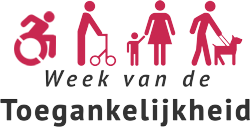 Online openingsfestival Week van de Toegankelijkheid 2020maandagmiddag 5 oktober 2020Programma15.45 – 16.00 uur	Inloggen
16.00 – 16.35 uur	Opening met talkshow ‘Ik ben online, jij bent online’  
Gasten Lisa Hinderks en Bram Duvigneau		Talkshowhost Illya Soffer16.35 – 16.45 uur	Pauze – Inloggen bij de eerste workshop 16.45 – 17.10 uur 	1ste Ronde workshops  17.10 – 17.20 uur	Pauze – Inloggen bij de tweede workshop17.20 – 17.45 uur	2de Ronde workshops  17.45 – 17.50 uur	Terug naar plenair17.50 – 18.00 uur	Gezamenlijke afsluitingWorkshops 
Onderstaande workshops worden in de twee workshops-rondes aangeboden. Deelnemers kunnen twee workshops volgen. Onder de korte beschrijvingen van alle workshop staat een link naar het keuzeformulier.
Workshop Maak kennis met het Optimaal Digitaal SpelWorkshop Ondertitel je video Workshop Digitale museumrondleidingWorkshop Inclusieve podiumkunstenWorkshop Qigong – Chinese bewegingskunst Workshop Maak kennis met Nederlandse GebarentaalWorkshop De Koffer van Rick Workshop Digitale toegankelijkheid van gemeentewebsitesWorkshop 1 - Maak kennis met het Optimaal Digitaal Spel 
40 deelnemers
WorkshopleidersIneke Graumans, trekker Optimaal Digitaal Spel Victor Zuydweg, initiatiefnemer Gebruiker CentraalKorte beschrijving Het Optimaal Digitaal spel is een instrument dat je kan helpen  je (digitale) dienstververlening te verbeteren. Het spel is een conversatie-starter tussen collega’s. Het spel eindigt met concrete acties die de volgende dag kunnen worden opgepakt. In de workshop maak je actief kennis met het spel en is er ruimte voor vragen over onder andere de toepasbaarheid.Voor wieVoor beleidsmakers, ambtenaren en belangenbehartigers die hun collega's kunnen attenderen op het spel of het spel zelf willen inzetten.Wat krijg of leer jeEen helder beeld van het Optimaal Digitaal spel en of (en hoe) het voor jouw organisatie een nuttig instrument kan zijn.Workshop 2 - Ondertitel je video
20 deelnemersWorkshopleidersElvera van Leeuwen en Richard van Royen van Scribit.Pro  Korte beschrijving Je krijgt uitleg over wat een goede ondertiteling voor doven en slechthorenden kan betekenen en dat het extra toevoegen van onder andere informatie over geluid de boodschap en sfeer van de video nog beter kan vertalen. De workshop maakt je (nog meer) attent op het belang van goede ondertiteling. Voor wieVooral interessant voor mensen die video’s maken en/of delen. Bijvoorbeeld communicatieadviseurs of sociale media vrijwilligers in een organisatie. Wat krijg of leer jeDat ondertiteling niet alleen bedoeld is voor doven en slechthorenden maar dat je er een veel groter publiek mee kan helpen. En dat je met een goede aanvulling van oa geluidsinformatie je ondertiteling nog beter kan maken voor een breder publiek.Workshop 3 - Digitale rondleiding door het Van Abbemuseum10 deelnemersWorkshopleiderLoes Janssen, medewerker van het Van Abbemuseum  Korte beschrijving In deze workshop krijg je een korte digitale rondleiding in het Van Abbemuseum. Een gids vertelt een verhaal bij een of enkele kunstwerken.  Voor wieMensen die vanwege corona-maatregelen momenteel geen museum kunnen bezoeken. En mensen die benieuwd zijn naar een digitale rondleiding en die graag een keer willen ervaren.Wat krijg of leer jeEen korte digitale museumrondleiding met een gids. Je bekijkt en bespreekt een of enkele kunstwerken. Workshop 4 – Inclusieve podiumkunsten
30 deelnemers
WorkshopleiderSanne Scholten van LKCA Korte beschrijvingSanne Scholten gaat met Joop Oonk van Misiconi  en met de deelnemers in gesprek over hoe de culturele sector meer divers en inclusief kan worden. Misiconi is een dansgezelschap met ongelijkheid als grootste troef.  Voor wieVoor iedereen die zich sterk wil maken voor een diverse en inclusieve culturele sector.Wat krijg of leer jeTijdens de workshop krijg je antwoord op vragen als: Hoe maak je je vereniging of gezelschap  inclusief? Met wie werk je samen? En hoe neem je je gemeente hierin mee?Workshop 5 - Qigong Chinese bewegingskunst 12 deelnemersWorkshopleider
Helen IJsselmuiden van Vol-ledig   Korte beschrijvingQigong is een Chinese bewegingskunst die stress vermindert en energie geeft. Tijdens deze online workshop kom je lekker in beweging met oefeningen die lichaam en geest ontspannen.Voor wieIedereen die het leuk vindt, kan aan deze workshop deelnemen. Mensen die blind zijn, kunnen de workshop met een ziend familielid of vriend(in) volgen, zodat die je kan laten voelen hoe de beweging gaat.Wat krijg of leer jeNa de workshop voelt iedereen zich ontspannen en heeft een paar tips gekregen om ook in het dagelijks leven ontspannen te blijven.Workshop 6 - Maak kennis met Nederlandse Gebarentaal
20 deelnemers

Workshopleider
Nienke Fluitman, docent Nederlandse Gebarentaal, Gebaren.nl Korte beschrijving Je maakt kennis met Nederlandse Gebarentaal. Na een korte introductie oefen en leer je het handalfabet en een paar gebaren en zinnetjes te gebaren. Als de tijd het toelaat is er een mogelijkheid om vragen te stellen. Na de workshops ontvang je wat aanvullende informatie en filmpjes met oefenmateriaal.Voor wieIedereen die belangstelling heeft om gebarentaal te leren.  Wat krijg of leer jeNa deze workshop weet jij wat gebarentaal is en heb je meer kennis opgedaan over de Nederlandse Gebarentaal en kun je een paar gebaren en zinnetjes gebaren.Workshop 7 – De Koffer van Rick40 deelnemers
WorkshopleiderRick Brink, Minister van Gehandicaptenzaken Korte beschrijving Rick  Brinck vertelt over zijn Koffer waarin hij mensen met allerlei talenten heeft opgenomen. Zo hoopt hij dat programmamakers meer oog hebben voor inclusie bij het maken van televisieprogramma’s. Wat is het doel van zijn Koffer? Waarom is de Koffer belangrijk?  Voor wieVooral voor mensen met een beperking.  Wat krijg of leer jeJe krijgt de kans om Rick Brink online te ontmoeten en met hem in een gesprek te gaan over beeldvorming in de media rondom mensen met een beperking.   Workshop 8 - Digitale toegankelijkheid van gemeentewebsites
30 deelnemersWorkshopleider
Claartje Sadée, projectmedewerker Ieder(in) Korte beschrijving
Vanaf 23 september moeten gemeenten op hun website een toegankelijkheidsverklaring publiceren en laten zien dat ze werken aan digitale toegankelijkheid. In deze workshop leer je hoe je aan de hand van een checklist de toegankelijkheidsverklaring controleren. Voor wieVoor lokale belangenbehartigers en medewerkers van gemeenten.Wat krijg of leer jeJe krijgt uitleg over de checklist en over waar een toegankelijkheidsverklaring aan moet voldoen. Met het resultaat van de check kun je het gesprek aangaan met de gemeente. Ga hier naar het keuzeformulier en geef aan welke twee workshops je graag wilt volgen. 
Geef daarnaast ook een reserve-keuze aan. 